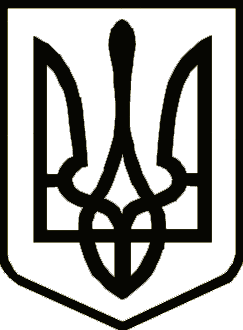 У К Р А Ї Н АЧЕРНІГІВСЬКА ОБЛАСНА ДЕРЖАВНА АДМІНІСТРАЦІЯУПРАВЛІННЯ КАПІТАЛЬНОГО БУДІВНИЦТВАН А К А З19.02.2019                                                 м. Чернігів			                       № 44Про внесення змін до наказу № 441 від 26.12.2018У зв’язку з виробничою необхідністю та з метою забезпечення технічного нагляду за будівництвом об’єкта, н а к а з у ю :1. Перезакріпити закріплений вищезазначеним наказом об’єкт будівництва «Амбулаторія загальної практики сімейної медицини (на 1-2 лікаря) по          вул. Шевченка, 94, в с. Салтикова Дівиця Куликівського району Чернігівської області – будівництво» за спеціалістом по веденню технічного нагляду Максимовичем Юрієм Анатолійовичем на спеціаліста по веденню технічного нагляду Гордієнка Володимира Петровича з 19.02.2019.  Кваліфікаційний сертифікат інженера технічного нагляду, виданий Архітектурно-будівельною атестаційною комісією інженерів технічного нагляду від  24 грудня 2014 року  АТ №002972.2. Контроль за виконанням наказу залишаю за собою.В.о. начальника	     	                                              	Н. КОВАЛЬЧУК